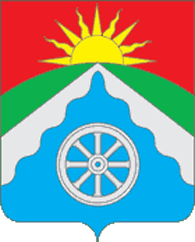 РОССИЙСКАЯ ФЕДЕРАЦИЯОРЛОВСКАЯ ОБЛАСТЬАДМИНИСТРАЦИЯ ВЕРХОВСКОГО РАЙОНАПОСТАНОВЛЕНИЕ6 октября 2022г.  	                           №	480п. ВерховьеО внесении изменений в постановление от 2 сентября 2022г. №423-а «Об организации питания обучающихся в общеобразовательных организациях Верховского района с 1 сентября 2022 года»Во исполнение указа губернатора Орловской области от 3 октября 2022 года №537 «О дополнительных мерах социальной поддержки граждан Российской Федерации, призванных на военную службу 
по мобилизации в Вооруженные  Силы Российской Федерации, направленных к месту прохождения военной службы федеральным казенным учреждением «Военный комиссариат Орловской области», 
и членов их семей»п о с т а н о в л я е т:1. Внести в постановление главы администрации Верховского района
 от 2 сентября 2022 года №423-а «Об организации питания обучающихся в общеобразовательных организациях Верховского района с 1 сентября 2022 года» следующие изменения:1. Пункт 1 дополнить подпунктом 1.2.6.  и 1.2.7. следующего содержания:«1.2.6. За счет средств местного бюджета предоставить право детям граждан, призванных на военную службу по мобилизации на бесплатное питание в случае софинансирования фактических расходов 
на организацию полноценного, сбалансированного питания 
в соответствии с государственными санитарно-эпидемиологическими правилами и нормативами».«1.2.7. За счет средств местного бюджета предоставить право детям граждан, призванных на военную службу по мобилизации на бесплатное питание за полдник в группе продленного дня».2.Обнародовать и разместить настоящее постановление на официальном интерне-сайте Верховского района (www.adminverhov.ru).3. Настоящие постановление вступает в силу по истечении 10 дней со дня его официального опубликования и распространяет свое действие 
на правоотношения, возникшие с 21 сентября 2022 года.4. Контроль за исполнением постановления возложить на заместителя главы, начальника финансового отдела администрации Верховского района Л.М. Моргунову.Глава Верховского района                                           В.А. Гладских